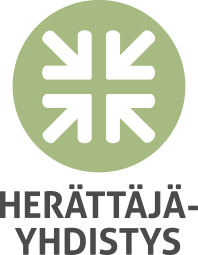 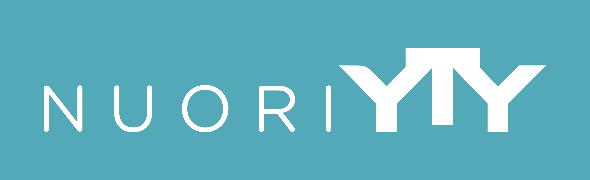 Tervehdys ensi kesän riparilaiset ja huoltajat!  Kesän rippileirit lähestyvät ja mielessä pyörii varmasti monenlaisia kysymyksiä. Kutsummekin teidät rippikoululaiset ja rippikoululaisten vanhemmat kevään ripari-infoihin kuulemaan lisää Aholansaaren rippikouluista ja jakamaan ajatuksia. Kesän  2024 Aholansaaren ripareille on ilmoittautunut noin 150 nuorta ympäri Suomen. Kaikki leirin kannalta olennaisin tieto löytyy tästä leirikirjeestä, joka on luettavissa myös NuoriYty-nettisivulta. Lisäksi jokaisen leirin ohjaajaporukka on teihin yhteydessä ennen leiriä, jolloin on mahdollisuus keskustella vastaavan vetäjän kanssa yksityisemmistä aiheista. Kaikissa mieltä askarruttavissa asioissa voitte soittaa tai lähestyä sähköpostilla. Asian ei tarvitse olla suuri, on kiva, jos tunnemme jotenkin toisiamme ennen leirin alkua! Ripari-infojen keväällä 2024Ma 8.4. klo 17.30 Helsinki, SeuratupaAutotalo, Salomonkatu 17.Ti 23.4. klo 17.00 EtäinfoEtäinfo järjestetään Teamsin kautta.Ilmoittautuminen etäinfoon viimeistään 15.4. ositteeseen raisa.jarkkola@h-y.fi, otsikkokenttään “etäinfo”.Tapaamisiin! Raisa Jarkkola, nuorisosihteeri, 040 6749815, raisa.jarkkola@h-y.fiOsallistujakortin täyttäminenJokaisesta leiriläisestä huoltaja täyttää sähköinen osallistujakortti 1.5. mennessä, ilman täytettyä lomaketta leirille ei voi osallistua. Loma löytyy sivun www.nuoriyty.fi/rippikouluinfoa alaosasta ”Täytä leiriläisen osallistujakortti täältä”. Valitse oikea leiri ja täytä lomake mieluiten nuoren kanssa yhdessä.Rippikuvaukset AholansaaressaAholansaaren ripareille tulee ammattikuvaaja hoitamaan laadukkaat valokuvat leiriläisistämme. Kuvaaja ottaa sekä "virallisen" ryhmäkuvan, että omat muotokuvat kaikista halukkaista. Kuvaus tapahtuu jälkimmäisen leiriviikon alussa. Kuva voidaan ottaa joko omissa juhlavaatteissa tai alba päällä. Kuvaajalla on mukanaan ruusuja. Jos haluat, että nuorella on kuvassa rippiristi, ohjeista häntä sen käytössä. Kuvaus tapahtuu tunnelmallisen Paavon pirtin miljöössä. Ryhmäkuvaan puetaan aina albat, ja kuva otetaan yleensä pirtin pihapiirissä.Kuvassa käyminen ei maksa mitään, mutta vaatii ennakkoilmoittautumisen, jotta kuvaajalla on yhteystiedot mihin kuvia voi lähettää nähtäväksi. Ilmoittautuminen on jo auki, lomake siihen aukeaa klikkaamalla alla olevaa linkkiä. Linkki valokuviin lähetetään ilmoittamaasi sähköpostiin parin viikon sisällä kuvauksesta. Tilaaminen on vapaaehtoista. Kuvakaupasta saa ryhmäkuvan lisäksi omia muotokuvia, erilaisia kiitoskortteja, ja muita kuvatuotteita mukeista jääkaappimagneetteihin. Kuvahinnasto löytyy ilmoittautumissivulta.Paina alla olevaa linkkiä tai kopioi se internet selaimeesi ilmoittautumista varten:https://koivulahti.kuvatilaus.fi/TTGHC7Leiriläisten huoltajille tarkoitettu Facebook-ryhmäFacebookiin on perustettu ryhmä leiriläisten huoltajille Aholansaaren riparilaisten huoltajat 2024, johon riparilaisten huoltajat voivat halutessaan liittyä. Ryhmä on yksityinen ja se on tarkoitettu ajatusten ja kysymysten jakamiseen rippikoulusta, konfirmaatiosta tai vaikka kyydeistä Saareen. Ryhmä ei ole Herättäjä-Yhdistyksen virallinen tiedonjakokanava, vaan kaikki oleellinen on tässä kirjeessä ja NuoriYty-nettisivuilla. 